GUIAS DE APRENDIZAJE DE LA SEMANA DEL 21 AL 25 SEPTIEMBRE DEL 2020.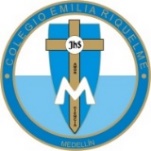 ASIGNATURA DE SOCIALES.GRADO QUINTO.Queridos acudientes y estudiantes espero se encuentren muy bien, a continuación, envío las guías de cada día para realizarlas, recuerden enviar las evidencias al correo de paulitamanso@campus.com.co y mi número celular es 3507712222 por si tiene alguna inquietud o inconveniente.Quiero también recordar que cuando en la clase virtual vemos diapositivas o videos para tomar apuntes y observarlo, siempre se envía al correo electrónico y al grupo del WhatsApp de la directora para que estén pendientes en especial para las chicas que no se pueden conectar. LUNES: Región Andina (escritura en el cuaderno).Podemos encontrar las subregiones de:Los macizos montañosos: del sur de país. El valle del río Cauca: región agrícola.Las montañas de Antioquía: caldas, Quindío, Risaralda y el norte del valle, zonas cafeteras. El valle del rio Magdalena: ocupado por los departamentos de Tolima, Huila, Caldas, Cundinamarca, Boyacá, Cesar y Magdalena. Este valle es apto para la ganadería y el cultivo de arroz.La Hoya del río Catatumbo: Es una zona rica en petróleo.La región posee todos los climas de altitud y por ello la producción de agrícola es muy variada. MARTES: clase virtual a las 12.00 p.m. (explicación del tema de la región andina).“MIÉRCOLES:  Clase virtual por Zoom a las ocho de la mañana (región del pacifico y región insular)